ПОСТАНОВЛЕНИЕГлавы муниципального образования«Натырбовское сельское поселение»«15» января  2016г.                                              № 2.                                              с.НатырбовоО создании административной  комиссии муниципального образования «Натырбовское сельское поселение»   В соответствии с Законами  Республики Адыгея от 09.01.2007года №54 «Об административных комиссиях Республики Адыгея», от 09.01.2007года №56 «О наделении органов местного самоуправления государственными полномочиями Республики Адыгея в сфере административных правонарушений», руководствуясь Уставом муниципального образования «Натырбовское сельское поселение»П О С Т А Н О В Л Я Ю :Создать административную комиссию муниципального образования «Натырбовское сельское поселение».Утвердить состав административной комиссии муниципального образования «Натырбовское сельское поселение» (приложение № 1). Контроль за исполнением данного Постановления оставляю за собой.Со дня вступления в силу настоящего Постановления, признать утратившим силу              Постановление главы муниципального образования «Натырбовское сельское                поселение» № 2 от 14.01.2013 года « О создании административной комиссии               муниципального образования «Натырбовское сельское поселение»»    Настоящее Постановление  обнародовать на информационном стенде в администрации  поселения  и разместить  на  официальном сайте администрации в сети  Интернет  по адресу:  //adm-natyrbovo.ru//Постановление вступает в силу со дня его обнародования.      Глава муниципального образования      «Натырбовское сельское поселение»                                                             Н.В.Касицына                                                                                                 Приложение№1                                                                                                                              к Постановлению главы                                                                                                                              МО «Натырбское сельское поселение»                                                                                                                              № 2 от «15» января 2016г.Состав административной комиссиимуниципального образования «Натырбовское сельское поселение»Председатель комиссии:         Молчанов Андрей Владимирович – пенсионер                                                    МВД РФ.Заместитель председателя:     Серова Светлана Васильевна – заведующая                                                   МБОУ  ДОУ № 14Ответственный секретарь  комиссии:                                 Шеверденко Ирина Николаевна–                                                     ведущий  специалист по правовым вопросам                                                          АМО «Натырбовское сельское   поселение».Члены комиссии:                                                 Кущева Наталья Александровна – пенсионерка.                                                 Остробородова Елена Николаевна – преподаватель                                                  театрального отделения в МБОУ ДОД                                                   Натырбовской ДШИ.УРЫСЫЕ ФЕДЕРАЦИЕАДЫГЭ РЕСПУБЛИКМУНИЦИПАЛЬНЭ  ГЪЭПСЫКIЭ ЗИIЭ «НАТЫРБЫЕ  КЪОДЖЭ ПСЭУПI»385434 с. Натырбово,ул. Советская № 52тел./факс 8 (87770) 9-76-69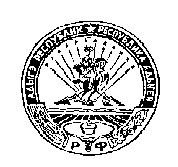 РОССИЙСКАЯ ФЕДЕРАЦИЯРЕСПУБЛИКА АДЫГЕЯМУНИЦИПАЛЬНОЕ ОБРАЗОВАНИЕ«НАТЫРБОВСКОЕ СЕЛЬСКОЕ ПОСЕЛЕНИЕ»385434 с. Натырбово, ул. Советская № 52тел./факс 8 (87770) 9-76-69